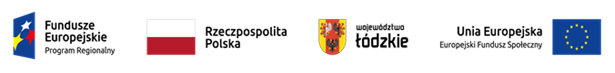 Projekt „Moja pasja - gastronomia” nr RPLD.11.03.02-10-0012/19 współfinansowany ze środków Europejskiego Funduszu Społecznego w ramach Regionalnego Programu Operacyjnego Województwa Łódzkiego na lata 2014-2020Zad. 5 Barmaństwo - Harmonogram zajęć  grupa 3Numer kolejny Data realizacji Godziny realizacjiMiejsce realizacjiNauczyciel101.10.2021r. (piątek)14.30 – 18.15 sala 306Klaudia Balcerowska208.10.2021r. (piątek)14.30 – 18.15 sala 306Klaudia Balcerowska315.10.2021r. (piątek)14.30 – 18.15 sala 306Klaudia Balcerowska422.10.2021r. (piątek)14.30 – 18.15 sala 306Klaudia Balcerowska529.10.2021r. (piątek)14.30 – 18.15 sala 306Klaudia Balcerowska605.11.2021r. (piątek)14.30 – 18.15 sala 306Klaudia Balcerowska712.11.2021r. (piątek)14.30 – 18.15 sala 306Klaudia Balcerowska819.11.2201r. (piątek)14.30 – 18.15 sala 306Klaudia Balcerowska